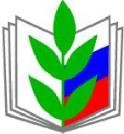 ПРОФСОЮЗ РАБОТНИКОВ НАРОДНОГО ОБРАЗОВАНИЯ И НАУКИРОССИЙСКОЙ ФЕДЕРАЦИИОРЛОВСКАЯ ОБЛАСТНАЯ ОРГАНИЗАЦИЯ         	ПРОФСОЮЗАПЕРВИЧНАЯ ПРОФСОЮЗНАЯ ОРГАНИЗАЦИЯ СТУДЕНТОВБПОУ ОО «БОЛХОВСКИЙ ПЕДАГОГИЧЕСКИЙ КОЛЛЕДЖ»303140, Орловская область, Болховский район, г. Болхов, ул. Тургенева, 85.Тел.: 8(48640)2-18-75ПЛАН ОСНОВНЫХ МЕРОПРИЯТИЙ КОМИТЕТА ППО ОБУЧАЮЩИХСЯ «БОЛХОВСКОГО ПЕДАГОГИЧЕСКОГО КОЛЛЕДЖА» ОБЩЕРОССИЙСКОГО ПРОФСОЮЗА ОБРАЗОВАНИЯ НА 2023 ГОДСчитать приоритетными направлениями деятельности комитета ППО обучающихся «Болховского педагогического колледжа» Общероссийского Профсоюза образования в 2023 году:- реализацию Плана основных мероприятий Орловской областной организации Общероссийского Профсоюза образования по выполнению решений VIII отчетно-выборной Конференции территориального союза организаций профсоюзов «Федерация профсоюзов Орловской области» на 2020-2025 годы и IX отчетно-выборной конференции областной организации Профсоюза;- совершенствование работы профорганизации в автоматизированной информационной системе «Единый Реестр Общероссийского Профсоюза образования»;- участие в реализации мероприятий: Года информационной политики и цифровизации работы профсоюзов, объявленного Федерацией Независимых Профсоюзов России, а также Года корпоративной культуры, объявленного Центральным Советом Общероссийского Профсоюза образования;- участие в реализации Плана мероприятий тематического года в России и Профсоюза работников образования и науки РФ год педагога и наставника в целях признания особого статуса педагогических работников, в том числе тех, кто ведет наставническую деятельность;повышение эффективности работы профсоюзной организации по осуществлению общественного контроля за соблюдением социальных прав и гарантий обучающихся в БПОУ ОО «Болховский педагогический колледж»;работа по защите прав членов Профсоюза на здоровые и безопасные условия обучения, сохранение жизни и здоровья обучающихся;продолжение реализации комплекса мер по организационному и финансовому укреплению профсоюзных организаций в соответствии с постановлением Центрального Совета Общероссийского Профсоюза образования №3-3 от 15.12.2016 года «Об организационно-финансовом укреплении Профсоюза, его межрегиональных, региональных, местных и первичных профсоюзных организаций» и др.Взаимодействие с вышестоящими профсоюзными органами:1. Подготовить и направить в Орловскую областную организация Общероссийского Профсоюза образования, на основе проанализированных и обобщенных сведений ППО обучающихся Болховского педагогического колледжа Общероссийского Профсоюза образования, рассмотренных и принятых на заседаниях комитета первичной организации Профсоюза, по предложенным Центральным советом формам, следующие отчеты за 2022 год:годовой статистический отчет ППО обучающихся Болховского педагогического колледжа Общероссийского Профсоюза образования по состоянию на 01 января 2023 г.;финансовый отчет ППО обучающихся Болховского педагогического колледжа Общероссийского Профсоюза образования за 2022 год;смету доходов и расходов ППО обучающихся Болховского педагогического колледжа Общероссийского Профсоюза образования в 2023 году.Срок: в сроки, установленные вышестоящими органами.№п/пНаименование мероприятияСрокиОтветственные1Проведение	заседаний	комитета первичной организации Профсоюзане реже 1 раза в месяцКомитет первичной организацииПрофсоюза2Оказание	мер	социальной	поддержки членам ПрофсоюзаВ течение годаКомитет первичнойорганизации Профсоюза3Участие в реализации Плана основныхмероприятий	Орловской	областнойорганизации ОбщероссийскогоПрофсоюза образованияВ течение годаКомитет первичнойорганизацииПрофсоюза4Участие в реализации Плана мероприятий органов студенческого самоуправления БПОУ ОО «Болховский педагогический колледж»В течение годаКомитет первичной организации Профсоюза5Информационное	освещение мероприятий на странице «Профсоюз Болховского педагогического колледжа» в социальной сети ВКонтакте, на официальном сайте образовательного учреждения и профсоюзном уголкеВ течение годаОтветственный за информационную работу6Актуализация	информации	и статистических данных в АИС «Единый реестр Общероссийского Профсоюза образования»В течение годаОтветственный за работу в АИС7Работа с письмами, заявлениям и жалобами студентов – членов ПрофсоюзаВ течение годаКомитет первичной организации Профсоюза8Организация контроля за качеством общественного питания в столовой БПОУ ОО «Болховский педагогический колледж»ЕжемесячноКомитет первичной организации Профсоюза9Участие	в	заседании	стипендиальнойкомиссии1 раз в семестрПредседатель10Участие в заседаниях комитета и семинарах-совещаниях		Орловской областной	организацииОбщероссийского	Профсоюза образованияВ течение годаПредседатель11Проведение	конкурса			среди студенческого профактива ППО обучающихся Болховского  педагогического колледжа  Общероссийского	Профсоюза  образования на звание «Лучший профгруппорг – 2022 года»ЯнварьКомитет первичной организации Профсоюза12Проведение мероприятия, посвященного Дню российского студенчестваЯнварьКомитет первичной организацииПрофсоюза13Проведение	студенческой	конкурсной программы «Веселые перемены»ФевральКомитет первичной организации Профсоюза14Проведение	конкурсной	программы«Дамские перемены»,	посвященной Международному женскому днюМартКомитет первичной организации Профсоюза15Участие в традиционном творческом фестивале в Федерации профсоюзов Орловской областиМартКомитет первичной организации Профсоюза16Проведение творческого конкурса стенгазет	«Большие	проблемы маленькой планеты», посвященного 37-й годовщине		катастрофы		на Чернобыльской АЭСМарт-апрельКомитет первичной организации Профсоюза17Проведение конкурса творческих работ«История моей семьи в истории Великой Победы», посвященного 78-летию Победы в Великой Отечественной войне (1941-1945 гг.)Апрель-майКомитет первичной организации Профсоюза18Участие	в	областном	экологическом субботникеАпрельКомитет первичной организацииПрофсоюза19Проведение	учебы	студенческого профсоюзного активаАпрельКомитет первичной организации Профсоюза20Организация	встреч	с	правовыминспектором по охране труда Орловской областной организации Общероссийского Профсоюза образованияАпрельПредседатель21Проведение и участие в мероприятиях, посвященных празднованию 78-летия Победы в Великой Отечественной войнеАпрель – майКомитет первичной организации Профсоюза22Участие в «Первомайской акции»МайКомитет первичной организации Профсоюза23Проведение	спортивного	праздника«День здоровья»МайКомитет первичной организации Профсоюза24Участие в торжественной церемонии вручения дипломов выпускникам образовательного учрежденияИюньКомитет первичной организации Профсоюза25Презентация работы студенческой профсоюзной организации для обучающихся групп нового набораСентябрьКомитет первичной организации Профсоюза26Проведение профсоюзных собраний в группах и принятие студентов нового набора в члены ПрофсоюзаСентябрьПрофгруппорги, контрольно- ревизионная комиссия27Оформление профсоюзных билетов и учетных карточек членов Профсоюза для обучающихся групп нового набора – членов ПрофсоюзаСентябрьПредседатель, контрольно- ревизионная комиссия28Подготовка	социального	паспорта студенческой профсоюзной организацииСентябрьКонтрольно- ревизионная комиссия29Участие в работе по выдвижению кандидатур на получение именных стипендий Губернатора Орловской областиСентябрь, октябрьКомитет первичной организации Профсоюза30Проведение	поздравительных	акций, посвященных		Дню	дошкольногоработника и Дню учителяСентябрь, октябрьКомитет первичной организации Профсоюза31Проведение	спортивного	праздника«День здоровья»Сентябрь, октябрьКомитет первичной организацииПрофсоюза32Участие в торжественном мероприятии«Посвящение в студенты»ОктябрьКомитет первичной организацииПрофсоюза33Проведение	учебы	студенческого профсоюзного активаНоябрьКомитет первичной организацииПрофсоюза34Проведение мероприятия, посвященного Международному дню добровольца в РоссииДекабрьКомитет первичной организации Профсоюза35Проведение новогодних праздничных мероприятий для обучающихсяДекабрьКомитет первичной организации Профсоюза36Подготовка	плана		основных мероприятий		комитета			ППО обучающихся Болховского  педагогического колледжа Общероссийского Профсоюза образования на 2024 годНоябрь-декабрьКомитет первичной организации Профсоюза